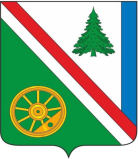 02.03.2022 г. №63/1РОССИЙСКАЯ ФЕДЕРАЦИЯ
ИРКУТСКАЯ ОБЛАСТЬ
БРАТСКИЙ РАЙОН
ВИХОРЕВСКОЕ МУНИЦИПАЛЬНОЕ ОБРАЗОВАНИЕ
АДМИНИСТРАЦИЯПОСТАНОВЛЕНИЕ ОБ УТВЕРЖДЕНИИ ФОРМЫ ПРОВЕРОЧНОГО ЛИСТА
(СПИСКА КОНТРОЛЬНЫХ ВОПРОСОВ), ПРИМЕНЯЕМОГО
ПРИ ПРОВЕДЕНИИ КОНТРОЛЬНЫХ МЕРОПРИЯТИЙ В
РАМКАХ ОСУЩЕСТВЛЕНИЯ МУНИЦИПАЛЬНОГО
КОНТРОЛЯ В СФЕРЕ БЛАГОУСТРОЙСТВА В ГРАНИЦАХ ВИХОРЕВСКОГО МУНИЦИПАЛЬНОГО ОБРАЗОВАНИЯВ соответствии с частью 1 статьи 53 Федерального закона от 31.07.2020 № 248-ФЗ «О государственном контроле (надзоре) и муниципальном контроле в Российской Федерации», постановлением Правительства Российской Федерации от 13 февраля 2017 года № 177 «Об утверждении общих требований к разработке и утверждению проверочных листов (списков контрольных вопросов)», Федеральным законом от 6 октября 2003 года №131-ФЗ «Об общих принципах организации местного самоуправления в Российской Федерации» руководствуясь Уставом Вихоревского муниципального образования, администрация Вихоревского городского поселенияПОСТАНОВЛЯЕТ:Утвердить прилагаемую форму проверочного листа (списка контрольных вопросов), применяемого при проведении контрольных мероприятий в рамках осуществления муниципального контроля в сфере благоустройства в границах Вихоревского муниципального образования, согласно приложению к настоящему постановлению.Настоящее постановление подлежит опубликованию (обнародованию) в информационном бюллетене Вихоревского муниципального образования и размещению в информационно-телекоммуникационной сети «Интернет» на официальном сайте администрации Вихоревского городского поселения www.admvih.ru.Контроль за исполнением настоящего постановления оставляю за собой.Настоящее постановление вступает в силу с 01.03.2022г.Глава администрацииВихоревского городского поселения                                                         Н.Ю. ДружининПриложение к постановлению администрации Вихоревского городского поселения от _02.03.2022 г. № 63/1ФОРМА ПРОВЕРОЧНОГО ЛИСТА (СПИСКА КОНТРОЛЬНЫХ ВОПРОСОВ),
ПРИМЕНЯЕМОГО ПРИ ПРОВЕДЕНИИ КОНТРОЛЬНЫХ МЕРОПРИЯТИЙ В
РАМКАХ ОСУЩЕСТВЛЕНИЯ МУНИЦИПАЛЬНОГО ЗЕМЕЛЬНОГО КОНТРОЛЯ В
ГРАНИЦАХ ВИХОРЕВСКОГО МУНИЦИПАЛЬНОГО ОБРАЗОВАНИЯQR-код, предусмотренный постановлением Правительства Российской Федерации от 16.04.2021 №604 «Об утверждении Правил формирования и ведения единого реестра контрольных (надзорных) мероприятий и о внесении изменения в постановление Правительства Российской Федерации от 28 апреля 2015 г. № 415»	АДМИНИСТРАЦИЯ ВИХОРЕВСКОГО ГОРОДСКОГО ПОСЕЛЕНИЯ	
(указывается наименование контрольного органа)ПРОВЕРОЧНЫЙ ЛИСТ (СПИСОК КОНТРОЛЬНЫХ ВОПРОСОВ), ПРИМЕНЯЕМЫЙ
ПРИ ПРОВЕДЕНИИ КОНТРОЛЬНЫХ МЕРОПРИЯТИЙ В РАМКАХ
ОСУЩЕСТВЛЕНИЯ МУНИЦИПАЛЬНОГО КОНТРОЛЯ В СФЕРЕ БЛАГОУСТРОЙСТВА В ГРАНИЦАХ ВИХОРЕВСКОГОМУНИЦИПАЛЬНОГО ОБРАЗОВАНИЯ(дата составления)Наименование контрольного органа: Администрация Вихоревского городского поселенияНаименование вида контроля, включенного в единый реестр видов федерального государственного контроля (надзора), регионального государственного контроля (надзора), муниципального контроля: муниципальный контроль в сфере благоустройства в границах Вихоревского муниципального образования.Вид контрольного мероприятия: 	Реквизиты решения контрольного органа о проведении контрольногомероприятия 	Должность, фамилия и инициалы должностного лица проводящего контрольное мероприятие и заполняющего проверочный лист (список контрольных вопросов):______________________________________________________________________Сведения о контролируемом лице:Фамилия, имя, отчество (при наличии) гражданина или индивидуального предпринимателя, наименование юридического лица и фамилия, имя, отчество (последнее - при наличии) и должность руководителя, иного должностного лица или уполномоченного представителя юридического лица	____________________________________________________________________Идентификационный номер налогоплательщика гражданина или индивидуального предпринимателя и (или) основной государственный регистрационный номер индивидуального предпринимателя или юридического лица	Адрес регистрации гражданина или индивидуального предпринимателя, адрес регистрации юридического лица (его филиалов, обособленных структурных подразделений)	Место проведения контрольного мероприятия с заполнением проверочного листа: _______________________________________________________________Учетный номер контрольного мероприятия	Список контрольных вопросов, отражающих содержание обязательных требований, ответы на которые однозначно свидетельствуют о соблюдении или несоблюдении проверяемым лицом, обязательных требований:(подпись уполномоченного представителя юридического лица,
индивидуального предпринимателя, его уполномоченного
представителя)Рекомендации по заполнению контрольного листа (списка контрольных вопросов):в позиции «ДА» проставляется отметка, если предъявляемое требование реализовано в полном объеме;в позиции «НЕТ» проставляется отметка, если предъявляемое требование не реализовано или реализовано не в полном объеме;в позиции «Не требуется» проставляется отметка, если предъявляемое требование не подлежит реализации проверяемым субъектом и (или) контролю применительно к данному проверяемому субъекту;в позиции «Примечание» отражаются причины, по которым предъявляемое требование реализовано не в полном объеме.N п/пВопрос, отражающий содержание обязательных требованийСоотнесенные со списком контрольных вопросов реквизиты нормативных правовых актов с указанием структурных единиц этих актовОтветы на вопросыОтветы на вопросыОтветы на вопросыОтветы на вопросыN п/пВопрос, отражающий содержание обязательных требованийСоотнесенные со списком контрольных вопросов реквизиты нормативных правовых актов с указанием структурных единиц этих актовДаНетНе применимоПримечание1Соблюдаются ли общие требования к содержанию и уборке территорий городского поселения в зимний, летний период?Раздел 12 Правил благоустройства территории Вихоревского городского поселения, утвержденные решением Думы Вихоревского муниципального образования от 10.09.2021 г. №179 (далее  - Правила благоустройств)2Соблюдаются ли требования к содержанию некапитальных нестационарных сооружений?Раздел 5, пункт 5.8 Правил благоустройства3Соответствует ли размещение домовых знаков на зданиях и сооружениях?Раздел 8 Правил благоустройства4Обеспечивается ли доступ маломобильных групп населения к входным группам зданий жилого и общественного назначения?Раздел 11 Правил благоустройства5
Осуществляется ли сбор отходов и содержание контейнерных площадок? Раздел 5 пункт 5.5.4.3 Правил благоустройства6Соблюдаются ли требования к внешнему виду и размещению инженерного и технического оборудования фасадов зданий, сооружений?Раздел 3 Правил благоустройства7Соответствует ли порядок установки, содержания, ремонта и реставрации мемориальных досок и других памятных знаков Правил благоустройства?Раздел 4 Правил благоустройства8Соблюдаются ли требования к обустройству и оформлению строительных объектов и площадок?Раздел 9 Правил благоустройства9Соблюдается ли порядок оформления разрешительной документации и порядок осуществления земляных работ?Раздел 13 Правил благоустройства10Соответствуют ли требования обустройства и содержания гаражей, открытых стоянок для постоянного и временного хранения транспортных средств требованиям Правил благоустройства?Раздел 2 Правил благоустройства11Соответствуют ли требования к размещению средств информации на территории Вихоревского муниципального образования требованиям Правил благоустройства?Раздел 8 Правил благоустройства12Соответствует ли  порядок содержания зеленых насаждений требованиям Правил благоустройства?Раздел 7 Правил благоустройства13Соответствует ли порядок производства проектных и строительных работ в зоне зелёных насаждений требованиям Правил благоустройства?Раздел 7 пункт 7.10 Правил благоустройства14Соответствует ли порядок сноса (удаления и (или) пересадки зелёных насаждений требованиям Правил благоустройства?Раздел 7 Правил благоустройства15Соблюдаются ли   требования  к освещению в вечернее и ночное время, включая архитектурную подсветку зданий, строений, сооружений на территории Вихоревского городского поселения Раздел 6 Правил благоустройства16Соответствует ли порядок организации стоков поверхностных вод требованиям Правил благоустройства? Раздел 3 пункт 3.22 Правил благоустройства17Иное